Сумська міська радаВиконавчий комітетРІШЕННЯРедакція 1Розглянувши заяву суб’єкта господарювання та  надані документи, з метою сприяння розвитку всіх форм торгівлі, впорядкування сезонної роздрібної торгівлі в літньо-осінній період 2020 року на території Сумської міської об’єднаної територіальної громади, відповідно до постанови Кабінету Міністрів України від 15.06.2006 № 833 «Про затвердження Порядку провадження торговельної діяльності та правил торговельного обслуговування на ринку споживчих товарів» (зі змінами), рішення Сумської міської ради від 26.12.2014 № 3853 – МР «Про затвердження Правил благоустрою міста Суми», рішень виконавчого комітету Сумської міської ради від 07.09.2010 № 537 «Про затвердження Положення про порядок провадження торговельної діяльності та надання послуг на території м. Суми» (зі змінами), від 17.03.2020 № 133 «Про затвердження Положення про організацію сезонної, святкової виїзної торгівлі, надання послуг у сфері розваг та проведення ярмарків на території  Сумської міської об’єднаної територіальної громади», ураховуючи рекомендації Комісії з організації сезонної, святкової виїзної торгівлі, надання послуг у сфері розваг та проведення ярмарків на території Сумської міської об’єднаної територіальної громади (протокол засідання від _______  № ___), керуючись підпунктом 8 пункту «а» статті 30, частиною першою статті 52 Закону України «Про місцеве самоврядування в Україні», виконавчий комітет Сумської міської радиВИРІШИВ:   Погодити розміщення об’єкту сезонної торгівлі ТОВ  «Рейкарц Хотел Менеджмент» (директор Дема А.М.) за адресою: місто Суми, вулиця Воскресенська, 1, загальною площею  120,87 кв.м  згідно з погодженою управлінням архітектури Сумської міської ради схемою розміщення об’єкту сезонної торгівлі, з дня прийняття рішення по 31 жовтня 2020 року.   ТОВ  «Рейкарц Хотел Менеджмент» (директор Дема А.М.)  здійснювати сезонну торгівлю за умов: дотримання вимог чинних нормативних актів; укладання договорів на вивезення та захоронення відходів, про закріплення визначеної території по утриманню в належному санітарно-технічному стані,  про пайову участь в утриманні об’єктів благоустрою на території Сумської міської об’єднаної територіальної громади; звернення до виконавчого комітету Сумської міської ради про встановлення зручного для населення режиму роботи.3. Відділу торгівлі, побуту та захисту прав споживачів Сумської міської ради (Дубицький О.Ю.) забезпечити контроль у межах компетенції за дотриманням суб’єктом господарювання під час здійснення сезонної торгівлі за адресою: місто Суми, вулиця Воскресенська, 1 вимог даного рішення, нормативних актів у сфері торгівлі, захисту прав споживачів Сумської міської ради, її виконавчого комітету, а управлінню «Інспекція з благоустрою міста Суми» Сумської міської ради  (Голопьоров Р.В.) - за дотриманням нормативних актів у сфері благоустрою.4. Рекомендувати Сумському міському управлінню                                                            ГУ Держпродспоживслужби в Сумській області  (Хрін О.І.) забезпечити нагляд за дотриманням санітарних норм ТОВ  «Рейкарц Хотел Менеджмент» (директор Дема А.М.) під час здійснення сезонної торгівлі за адресою: місто Суми, вулиця Воскресенська, 1.5. Контроль за виконанням цього рішення покласти на першого заступника міського голови Войтенка В.В.Редакція 2Розглянувши заяву суб’єкта господарювання та надані документи, впорядкування сезонної роздрібної торгівлі в літньо-осінній період 2020 року на території Сумської міської об’єднаної територіальної громади, відповідно до постанови Кабінету Міністрів України від 15.06.2006 № 833 «Про затвердження Порядку провадження торговельної діяльності та правил торговельного обслуговування на ринку споживчих товарів» (зі змінами), рішення Сумської міської ради від 26.12.2014 № 3853 – МР «Про затвердження Правил благоустрою міста Суми», рішень виконавчого комітету Сумської міської ради від 07.09.2010 № 537 «Про затвердження Положення про порядок провадження торговельної діяльності та надання послуг на території м. Суми» (зі змінами), від 17.03.2020 № 133 «Про затвердження Положення про організацію сезонної, святкової виїзної торгівлі, надання послуг у сфері розваг та проведення ярмарків на території міста Сумської міської територіальної громади», ураховуючи рекомендації Комісії з організації сезонної, святкової виїзної торгівлі, надання послуг у сфері розваг та проведення ярмарків на території Сумської міської об’єднаної територіальної громади (протокол засідання від ___  № ___), керуючись підпунктом 8 пункту «а», статті 30, частиною першою статті 52 Закону України «Про місцеве самоврядування в Україні», виконавчий комітет Сумської міської радиВИРІШИВ:            1. Відмовити ТОВ  «Рейкарц Хотел Менеджмент» (директор Дема А.М.)                 в розміщенні об’єкту сезонної торгівлі за адресою: місто Суми, вулиця Воскресенська, 1, у зв’язку з  (протокол засідання Комісії з організації сезонної, святкової виїзної торгівлі, надання послуг у сфері розваг та проведення ярмарків на території Сумської міської об’єднаної територіальної громади від _________ №________). 2. Відділу торгівлі, побуту та захисту прав споживачів Сумської міської ради (Дубицький О.Ю.) повідомити ТОВ  «Рейкарц Хотел Менеджмент» (директор Дема А.М.) про прийняте рішення із зазначенням підстав  відмови у розміщенні об’єкту сезонної торгівлі «Про розміщення/відмову в розміщенні  майданчику об’єкту сезонної торгівлі  ТОВ «Рейкарц Хотел Менеджмент» за адресою: місто Суми, вулиця Воскресенська, 1».Міський голова									О.М. ЛисенкоДубицький 700-656Розіслати: Дубицькому О.Ю., Голопьорову Р.В., 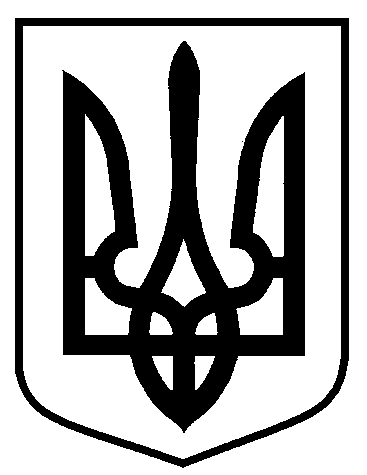 від                             №Про розміщення/відмову в розміщенні  об’єкту сезонної торгівлі                         ТОВ «Рейкарц Хотел Менеджмент» за адресою: місто Суми, вулиця Воскресенська, 1